KAPAP                                                                                               ПОСТАНОВЛЕНИЕ« 08 » август 2019 й.                                    №  45                                  « 08 » августа 2019 г.СОГЛАСОВАНО:Председатель территориальной избирательной комиссии муниципального районаЯнаульский район Республики Башкортостан                                        Р. М. ГафиятуллинаБАШKОРТОСТАН  РЕСПУБЛИКАHЫЯNАУЫЛ  РАЙОНЫ МУНИЦИПАЛЬ РАЙОНЫНЫN БАЙFУЖА  АУЫЛ СОВЕТЫ АУЫЛ БИЛEМEHЕ  ХАКИМИEТЕ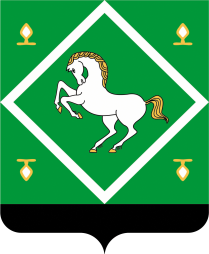 Администрация сельского поселения байгузинский сельсовет МУНИЦИПАЛЬНОГО  районаЯНАУЛЬСКИЙ РАЙОН РеспубликИ Башкортостан О выделении резервного помещения для голосования на выборах Главы Республики Башкортостан и депутатов Совета сельского поселения Байгузинский сельсовет муниципального района Янаульский район Республики Башкортостан четвертого созыва в день голосования 08 сентября 2019 годаВ соответствии с подпунктом «а» пункта 9 статьи 26 Федерального закона «Об основных гарантиях избирательных прав и права на участие в референдуме граждан Российской Федерации», частью 6 статьи 25 Кодекса Республики Башкортостан о выборах, в целях организации непрерывности процедуры голосования в день голосования 08 сентября 2019 года и оперативного реагирования в случае возникновения нештатных ситуаций в помещениях для голосования, Администрация сельского поселения Байгузинский сельсовет муниципального района Янаульский район Республики Башкортостан ПОСТАНОВЛЯЕТ:1. Выделить на территории сельского поселения Байгузинский сельсовет муниципального района Янаульский район Республики Башкортостан резервные помещения для размещения следующих избирательных участков для проведения голосования и подсчета голосов на выборах Главы Республики Башкортостан и депутатов Совета сельского поселения Байгузинский сельсовет муниципального района Янаульский район Республики Башкортостан четвертого созыва 08 сентября 2019 года:1.1. № 3447 - в здании МАУК «Межпоселенческий культурно досуговый центр муниципального района Янаульский район Республики Башкортостан», Байгузинский  сельский Дом культуры по адресу: Республика Башкортостан, Янаульский район, село Байгузино, ул.Центральная, дом 26;1.2. № 3448 - в здании ООО СП Ленина Янаульский район Республики Башкортостан, по адресу: Республика Башкортостан, Янаульский район, дер. Старая Орья, ул.Центральная, дом 17;1.3. № 3449 - в здании МАУК «Межпоселенческий культурно досуговый центр муниципального района Янаульский район Республики Башкортостан», Гудбуровский сельский клуб, по адресу: Республика Башкортостан, Янаульский район, дер. Гудбурово, ул.Центральная, дом 31.2. Контроль за исполнением настоящего постановления оставляю за собой.  Глава сельского поселения:                                                                       З.З.Ханов       